Journée de formation : « Trouble déficitaire de l’attention avec ou sans hyperactivité .Diagnostic, prises en charge et adaptations pédagogiques »Samedi 17 Octobre 2015Cité des Associations93, la Canebière – 13001 MarseilleProgramme : Plan et accès :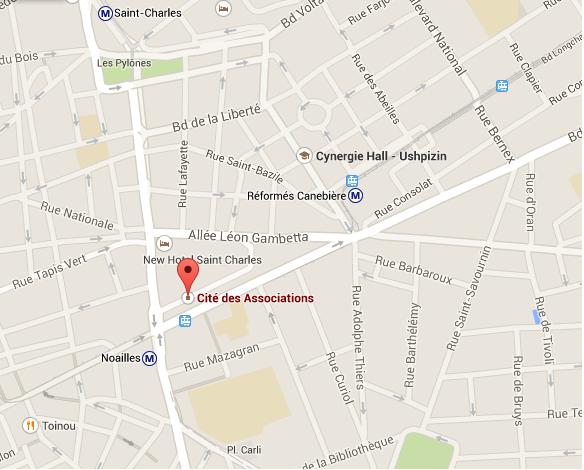 MATIN10h – 10h15        Accueil des participants MATIN10h15-11h15      Apport des neurosciences et modèles neuropsychologiques du TDAH (Michel Habib) MATIN11h15-12h00      Les remédiations cognitives informatisées et leur efficacité chez l'enfant et l'adulte TDAH (Michel Habib, Sylvie Faure) MATIN12h00-13H00 Outils d’évaluation diagnostique (1-les questionnaires) (Aline Miquée, Sylvie Faure, Michel Habib) 13h00-14h00       Pause déjeunerAPRES-MIDI14h-15h    Outils d’évaluation diagnostique (2-bilan neuropsychologique) (Aline Miquée)APRES-MIDI15H-18H         Prises en charge cognitive et comportementale de l’enfant et sa famille (Aline Miquée)       Le TDAH et l’école. Comment aborder le dialogue avec les enseignants (Aline Miquée) 